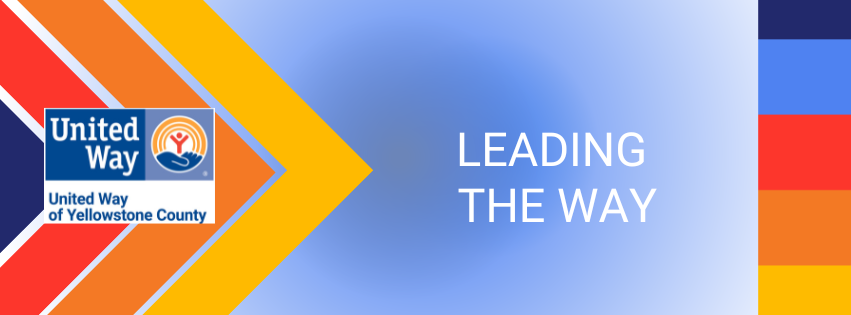 Employee Campaign Coordinator Training AgendaIntroductionsWelcome/IntroductionsLet’s meet each otherUWYC Programs and Services Our Superpower. We know the local community.Our ImpactCommunity EngagementCommunity Impact PartnersGive. Advocate. VolunteerCampaign OverviewSuccesses The Multiplier EffectGoals The Role of an ECCBenefits of Being an ECCRetiree engagement, New Hire engagementHow to Rock Your CampaignCampaign guidebookToolkit & ResourcesCustomized Landing Page for GivingSchedule a Campaign Presentation with your United Way RepSocial Media & PR Helpful Hints/Questions/CommentsECC’s Share what has workedKey hints and tipsThank you! 